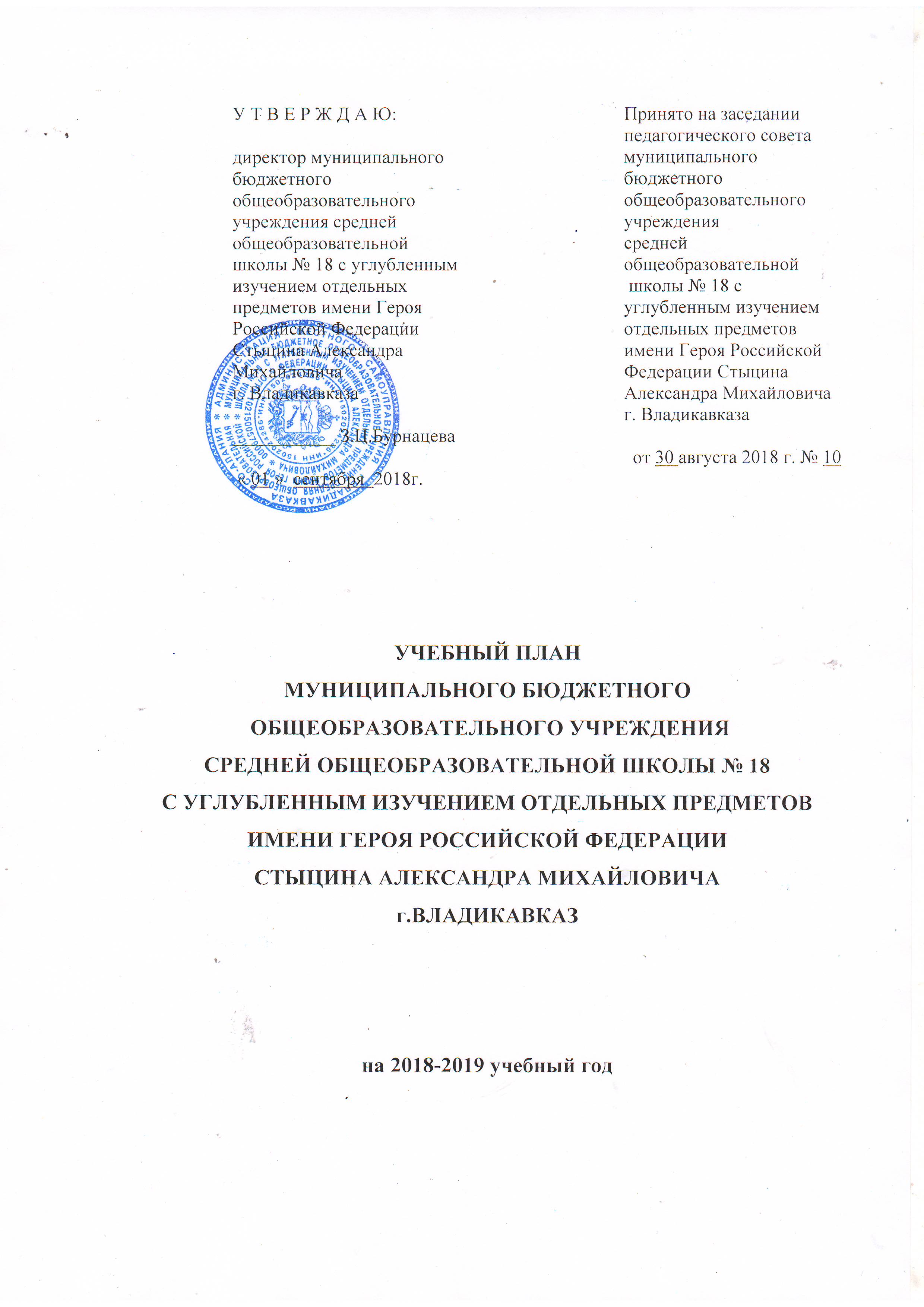 УЧЕБНЫЙ ПЛАН МУНИЦИПАЛЬНОГО БЮДЖЕТНОГО ОБЩЕОБРАЗОВАТЕЛЬНОГО УЧРЕЖДЕНИЯ СРЕДНЕЙ ОБЩЕОБРАЗОВАТЕЛЬНОЙ ШКОЛЫ № 18 С УГЛУБЛЕННЫМ ИЗУЧЕНИЕМ ОТДЕЛЬНЫХ ПРЕДМЕТОВ ИМЕНИ ГЕРОЯ РОССИЙСКОЙ ФЕДЕРАЦИИ СТЫЦИНА АЛЕКСАНДРА МИХАЙЛОВИЧА г.ВЛАДИКАВКАЗна 2018-2019 учебный годОбщие положенияУчебный план – документ, определяющий перечень, трудоемкость, последовательность и распределение по периодам обучения учебных предметов, курсов, дисциплин (модулей), практики, иных видов учебной деятельности и формы промежуточной аттестации обучающихся.1.2. Учебный план муниципального бюджетного общеобразовательного учреждения средней общеобразовательной школы № 18 с углубленным изучением отдельных предметов имени Героя Российской Федерации Стыцина Александра Михайловича (далее по тексту – учебный план) реализующий программы общего образования  формируется  в соответствии с: Федеральным Законом от 12 декабря 2012 года  № 273 «Об образовании в Российской Федерации»; Законом Республики Северная  Осетия-Алания от 27 декабря 2013 года № 61-РЗ «Об образовании в Республике Северная Осетия-Алания»;приказом Министерства образования Российской Федерации от 9 марта 2004 г. № 1312 «Об утверждении федерального базисного учебного плана и примерных учебных планов для образовательных учреждений Российской Федерации, реализующих программы общего образования» (в ред. Приказов Минобрнауки РФ от 20.08.2008 N 241, от 30.08.2010 N 889, от 03.06.2011 N 1994, от 01.02.2012 N 74) (далее – ФБУП – 2004);приказом Министерства образования и науки Российской Федерации от 6 октября 2009 г. № 373 «Об утверждении и введении в действие федерального государственного образовательного стандарта начального общего образования (в ред. приказов Минобрнауки России от 26.11.2010 N 1241, от 22.09.2011 N 2357, от 18.12.2012 N 1060);приказом  Министерства образования и науки Российской Федерации от 05.03.2004 г. №1089 «Об утверждении федерального компонента государственных образовательных стандартов начального общего, основного общего и среднего общего образования (далее – ФКГОС) (для VIII –XI классов)»;приказом Министерства образования и  науки Российской Федерации от 17.12.2010 г. №1897 «Об утверждении федерального государственного образовательного стандарта основного общего образования» (для V-VII классов образовательных организаций, а также для VIII-IX классов общеобразовательных организаций, участвующих в апробации ФГОС ООО В 2017/2018 учебном году);приказом  Министерства образования и науки Российской Федерации от 18 июля 2002  г. № 2783 «Об утверждении Концепции профильного обучения на старшей ступени общего образования»;приказом Министерства образования и науки Российской Федерации от 31.03.2014г. №253 «Об утверждении федерального перечня учебников, рекомендованных к использованию при реализации имеющих государственную аккредитацию образовательных программ начального общего, основного общего, среднего общего образования»; приказом Министерства образования и науки Российской Федерации от30.08.2013 г. №1015 «Об утверждении Порядка организации и осуществления образовательной деятельности по основным общеобразовательным программам - образовательным программам начального общего,  основного общего и среднего общего образования»;постановлением Главного государственного санитарного  врача Российской Федерации  от 29 декабря 2010г. № 189 «Об утверждении СанПиН 2.4.2.2821-10 «Санитарно-эпидемиологические требования к условиям и организации обучения в общеобразовательных учреждениях» (в редакции изменений №3, утвержденных постановлением Главного государственного санитарного врача Российской Федерации от 24 ноября  2015 г. № 81);письмом  Министерства образования и науки Российской Федерации от 12 мая 2011г. № 03-296 «Об организации внеурочной деятельности при введении федерального государственного образовательного стандарта общего образования»;письмом Министерства образования Российской Федерации от 31 октября 2003г. № 13-51-263/123 «Об оценивании и аттестации учащихся, отнесенных по состоянию здоровья к специальной медицинской группе для занятий физической культурой»;письмом Министерства спорта, туризма и молодежной политики Российской Федерации от 13 сентября 2010г. № ЮН-02-09/4912, Министерства образования и науки Российской Федерации от 7 сентября 2010 г. № ИК-1374/19 «О методических указаниях по использованию спортивных объектов в качестве межшкольных центров для проведения школьных уроков физической культуры и внешкольной спортивной работы»;письмом  Министерства образования Российской Федерации от 20 апреля 2004г. № 14-51-102/13 «О направлении Рекомендаций по организации профильного обучения на основе индивидуальных учебных планов обучающихся»;письмом  Министерства образования Российской Федерации от 4 марта 2010г. № 03-413 «О методических рекомендациях по организации элективных курсов»;письмом Министерства образования Российской Федерации от 26 июня 2012г. №03-ПГ-МОН-10430 «Об изучении предмета Технология»;письмом Министерства образования Российской Федерации от 22 августа 2012г. №08-250 «О введении учебного курса ОРКСЭ»;письмом Министерства образования и науки Российской Федерации от 25мая 2015 г. № 08-761 «Об изучении предметных областей: «Основы религиозных культур и светской этики» и «Основы  духовно-нравственной культуры народов России».1.3. Изучение учебных предметов федерального компонента организуется с использованием учебников, входящих в Федеральный перечень учебной литературы, утвержденный приказом Минобрнауки №15 от 26.01.2017 г. с изменениями от 5.06.2017 №629.МБОУ СОШ №18, осуществляющая образовательную деятельность по основным образовательным программам, вправе в течение пяти лет использовать в образовательной деятельности приобретенные до вступления в силу указанного выше приказа учебники из: федерального перечня учебников, рекомендованных Минобрнауки РФ к использованию в образовательном процессе в общеобразовательных учреждениях на 2018/2019 учебный год;федерального перечня учебников, допущенных Минобрнауки РФ к использованию в образовательном процессе в общеобразовательных учреждениях на 2018/2019 учебный год.1.4.   Учебный план является частью образовательной программы МБОУ СОШ №18. МБОУ СОШ №18 разрабатывает образовательные программы в соответствии с ФГОС начального общего и основного общего образования и с учетом примерных основных образовательных программ начального общего и основного общего образования, с учетом ФКГОС и ФБУП-2004.В учебном плане определен  состав учебных предметов обязательных предметных областей, которые должны быть реализованы во всех имеющих государственную аккредитацию образовательных организациях, реализующих основную образовательную программу начального общего образования, и учебное время, отводимое на их изучение по классам (годам) обучения:       определена часть, формируемая участниками образовательных отношений;при реализации федерального компонента государственного образовательного стандарта (ФК ГОС) определено количество учебных часов федерального компонента, регионального (национально-регионального) компонента, компонента образовательного учреждения. Часы компонента образовательного учреждения использованы для углубленного изучения учебных предметов федерального компонента базисного учебного плана, факультативов, дополнительных образовательных модулей, спецкурсов и практикумов, проведения индивидуальных и групповых занятий для организации обучения по индивидуальным образовательным программам и самостоятельной работы обучающихся в лабораториях, библиотеках, музеях, на занятия проектной, исследовательской и другими видами и формами учебной деятельности.1.5. Региональный (национально-региональный) компонент учебного плана предполагает изучение следующих учебных предметов: «Родной язык», «Родная литература», «Литературное чтение на родном языке», «История Осетии», «География Осетии».Учебные предметы регионального (национально-регионального) компонента направлены на реализацию:программы «Осетинский язык и осетинская литература для 1-11 классов»,  утвержденной Министерством общего и профессионального образования Республики Северная Осетия – Алания в 2005 г.;программы «Осетинский язык для 1-11 классов», утвержденной Министерством общего и профессионального образования Республики Северная Осетия – Алания              в 2012 г.;программы «История Осетии», утверждённой Министерством образования и науки Республики Северная Осетия - Алания в 2006 г.; программы «География Республики Северная Осетия» для 8-9 классов общеобразовательных школ;            На основании Устава МБОУ СОШ №18 при проведении занятий по родному языку и родной литературе  осуществляется деление классов (независимо от числа обучающихся в классе) на группы с учетом уровня владения обучающихся осетинским языком: на группы учащихся, владеющих осетинским  языком, и группы учащихся, не владеющих осетинским языком. Возможно формирование учебных  групп из обучающихся нескольких классов.1.6. Учебный план МБОУ СОШ №18 на 2018-2019 учебный год обеспечивает выполнение гигиенических требований к режиму образовательного процесса, 2.4.2.2821-10 «Санитарно-эпидемиологические требования к условиям и организации обучения в общеобразовательных учреждениях», утвержденных постановлением Главного государственного санитарного врача Российской Федерации от 29.12.2010 №189 (далее - СанПиН 2.4.2.2821-10) и предусматривает:  4- летний нормативный срок освоения образовательных программ начального общего образования для I-IV классов;5-летний нормативный срок освоения образовательных программ основного общего образования для V- IX классов;2-летний нормативный срок освоения образовательных программ среднего общего образования для X-XI  классов;Учебный год в МБОУ СОШ №18 начинается с 01.09.2018 года.Количество часов, отведенных на освоение обучающимися учебного плана образовательной организации, состоящего из обязательной части и части, формируемой участниками образовательного процесса, не должно в совокупности превышать величину недельной образовательной нагрузки, установленную СанПиН 2.4.2.2821-10. Организация профильного обучения в X-XI классах не должна приводить к увеличению образовательной нагрузки. Выбору профиля обучения должна предшествовать профориентационная работа.Образовательная недельная нагрузка  равномерно распределена в течение учебной недели, при этом объем максимальной допустимой нагрузки в течение дня  составляет:для обучающихся 1-х классов -  4 урока и 1 день в неделю – не более 5 уроков, за счет урока физической культуры;для обучающихся 2-4 классов –  5 уроков, и один раз в неделю 6 уроков за счет урока физической культуры при 6-ти дневной учебной неделе;для обучающихся  5-7 классов – не более 7 уроков;       для обучающихся  8-11 классов - не более 8 уроков.Расписание уроков составляется отдельно для обязательных и факультативных занятий. Продолжительность урока (академический час) во 2-11 классах - 40 минут. Обучение в 1-м классе осуществляется с соблюдением следующих дополнительных требований:-учебные занятия проводятся по 5-дневной учебной неделе  в первую смену;-используется  «ступенчатый» режима обучения в первом полугодии (в сентябре, октябре по 3 урока в день по 30 минут каждый, в ноябре-декабре по 4 урока по 35 минут каждый; январь – май – по 4 урока по 40 минут каждый);-после 3-4 уроков организованы динамические паузы продолжительностью -              20 минут;-обучение проводится без балльного оценивания знаний обучающихся и домашних заданий;-дополнительные недельные каникулы в середине третьей четверти при традиционном режиме обучения. (СанПиН 2.4.2.2821-10, п. 10.10).Для удовлетворения биологической потребности в движении независимо от возраста обучающихся проводятся 3 учебных занятий физической культурой в неделю, предусмотренных в объеме общей недельной нагрузки.   При проведении учебных занятий по предмету «Физическая культура», допускается объединять обучающихся только по параллелям и не допускается объединения разновозрастных групп обучающихся.  Объем домашних заданий (по всем предметам) не превышает (в астрономических часах): во 2-3 классах - 1,5 ч, в 4 - 5 классах - 2 ч, в 6 - 8 классах - 2,5 ч, в 9 -11 классах - до 3,5 ч. (СанПиН 2.4.2.2821-10, п. 10.30). При проведении учебных занятий по "Иностранному языку" (2-11 классы),  по "Информатике" (8-11) осуществляется деление классов на две группы:  при наполняемости 25 и более человек.Начальное общее образование        МБОУ СОШ №18 реализует основные образовательные программы начального общего образования в соответствии с ФГОС НОО.         Учебный план для 1 - 4 классов ориентирован на 4-летний нормативный срок освоения образовательных программ начального общего образования. Продолжительность учебного года: 1 класс - 33 учебные недели, 2 - 4 классы -  34 учебных недели. Для учащихся 1-4 классов максимальная продолжительность учебной недели составляет 5 дней. Основная образовательная программа начального общего образования в 1-4  классах реализуется через учебный план и внеурочную деятельность.Учебный план начального общего образования и план внеурочной деятельности являются основными организационными механизмами реализации основной образовательной программы начального общего образования.Основная образовательная программа начального общего образования разработана  на основе примерной основной образовательной программе начального общего образования.         Количество учебных занятий за 4 учебных года не может составлять менее 2904 часов и более 3345 часов. Время, отводимое на внеурочную деятельность, составляет до 1350 часов за 4 года обучения.План внеурочной деятельности обеспечивает учет индивидуальных особенностей и потребностей обучающихся через организацию внеурочной деятельности. Внеурочная деятельность организуется по направлениям развития личности: -общеинтеллектуальное,        -художественно-эстетическое,        -духовно-нравственное на добровольной основе в соответствии с выбором участников образовательного процесса.План внеурочной деятельности образовательной организации определяет состав и структуру направлений, формы организации, объем внеурочной деятельности  для обучающихся на ступени начального общего образования с учетом интересов обучающихся и возможностей образовательного учреждения.Организация занятий по направлениям раздела «Внеурочная деятельность» является неотъемлемой частью образовательного процесса в образовательном учреждении.Время, отведенное на внеурочную деятельность, не учитывается при определении максимально допустимой нагрузки.  В 1 и 4 классах на внеурочную деятельность отводится  4 часа в неделю.Часть учебного плана, формируемая участниками образовательного процесса, направлена на реализацию следующих образовательных программ:  «Школа 21 века» -      2 «В»,  3 «Б», 4 «Б» классы;  «Школа России» - 1 «А», 1 «Б», 1 «В», 2 «А», 3 «А», 4 «А» классы; «Перспектива» - 3 «В», 3 «Г», 4 «В», 4 «Г» классы.В учебный план 4 класса включен 1 час в неделю на изучение учебного предмета «Основы религиозных культур и светской этики» (далее – ОРКСЭ). В соответствии с выбором  модуля изучаемого в рамках ОРКСЭ, осуществленным обучающимися и их родителями (законными представителями) в 4 классе введены в изучение следующие учебные модули  «Основы мировых религиозных культур».Выбор зафиксирован протоколами родительских собраний (№4 от 20.04.2018г.) и письменными заявлениями родителей. Региональные предметы включены в расписание учебных занятий следующим образом: в 1-3 классах - в первом полугодии – 2 часа  Родной язык,   1 час Литературное чтение на родном языке, во втором полугодии –  2 часа  Литературное чтение на родном языке,  1 час  Родной язык. В 4 классах - в первом полугодии – 2 часа Родной язык,  1 час Литературное чтение на родном языке,  во втором полугодии –  2 часа Литературное чтение на родном языке, 1 час -  Родной язык. 2.1. Формы промежуточной аттестации обучающихсяПромежуточная аттестация – это установление уровня достижения результатов освоения учебных предметов, курсов, дисциплин (модулей), предусмотренных образовательной программой. Промежуточная аттестация проводится, начиная со второго класса. Сроки проведения годовой промежуточной аттестации в МБОУ СОШ №18  устанавливаются календарным учебным графиком школы. На основании Положения МБОУ СОШ №18 «О формах, периодичности, порядке текущего контроля успеваемости и промежуточной аттестации обучающихся» годовая промежуточная аттестация обучающихся 2-4-х классов проводится по каждому учебному предмету с учетом его специфики и представлена в таблицеИтоги годовой промежуточной аттестации отражаются в журнале в виде отметки по пятибалльной шкале в разделе тех учебных предметов, курсов, дисциплин (модулей) по которым она проводилась. Отметки за промежуточную аттестацию выставляются в журнал в отдельном столбце. Итоговая отметка по учебному предмету, курсу, дисциплине (модулю) при проведении годовой промежуточной аттестации с аттестационными испытаниями выставляется учителем с учетом отметок за четверть, годовой отметки и отметки, полученной при прохождении годовой промежуточной аттестации. 2.2. Базисный   учебный план (годовой)для 1- 4 классов образовательных организаций, реализующих основную общеобразовательную программу начального общего образования 2.3.Недельный  учебный план для классов,реализующих основную образовательную программуначального общего образованияВо 2-х и 3-х классах 1 час школьного компонента отдан на изучение литературного чтенияУчебный курс «Историй Осетии» в 4 классах изучается интегрировано в рамках учебного предмета  «Окружающий мир» в объеме 17,5 часов в год.  (1)  Изучение учебного предмета Технология в 1-4 классах проводится по модулю                 - Декоративно-прикладное искусство 1 час  с учетом возможностей школы.На основании концепции «Шахматное образование в образовательных организациях РСО-Алания»  1 час предмета  Физическая культура в 1 классах отдан на изучение предмета Шахматы.Основное общее образование          Учебный план для 5-9 классов ориентирован на 5-летний нормативный срок освоения образовательных программ основного общего образования. Продолжительность учебного года - 34 учебных недель в год.            В 2018-2019 учебном году реализация федерального государственного образовательного стандарта основного общего образования осуществляется в 5-8 классах. Для данной категории учебных классов разработан учебный план на основе Примерной основной образовательной программы основного общего образования.           Учебный план основного общего образования МБОУ СОШ №18 является основным механизмом  реализации основной образовательной программы основного общего образования (далее – ООП ООО), обеспечивает введение в действие и реализацию требований ФГОС ООО.          При разработке учебного плана использовался вариант 4 примерного учебного плана, представленный в Примерной основной образовательной программе ООО.          Учебный план состоит из двух частей: обязательной части и части формируемой участниками образовательных отношений.           Обязательная часть учебного плана определяет состав учебных предметов обязательных предметных областей и учебное время, отводимое по классам годам обучения. Допускаются интегрированные учебные предметы  как в рамках одной предметной области в целом, так и на определенном этапе обучения.         Часть учебного плана формируемая участниками образовательных отношений, определяет время, отводимое на изучение содержания образования, обеспечивающего реализацию интересов и потребностей обучающихся, их родителей (законных представителей), педагогического коллектива МБОУ СОШ №18. Время, отводимое на данную часть учебного плана  использовано на:          - увеличение учебных часов, предусмотренных на изучение отдельных учебных предметов обязательной части;          - другие виды учебной, воспитательной и иной деятельности обучающихся.            Изучение предмета «Технология» в 5-8 классах построено по модульному принципу с учетом возможности МБОУ СОШ №18. Обязательный минимум содержания основных образовательных программ учебного предмета «Технология» изучается в рамках следующих направлений: «Индустриальные технологии» . В направление «Индустриальные технологии» включены модули по изучению Робототехники и Декоративно – прикладного искусства, Дизайн и архитектура.Изучение учебного предмета «Технология» обеспечивает активное использование знаний, полученных при изучении других учебных предметов; формирование и развитие умений выполнения учебно-исследовательской и проектной деятельности; формирование  представлений о  социальных и  этических аспектах научно-технического прогресса.            Предмет «География Осетии» изучается интегрировано с учебным предметом «География» в 8 и 9 классах. Учебный предмет "Основы безопасности жизнедеятельности" вводится для изучения на ступени основного общего образования. На его освоение отведен 1 час в неделю в        8 классе.           Продолжительность учебного года основного общего образования составляет          34 недели.          Режим работы 6-ти дневная учебная неделя.           Продолжительность урока в основной школе составляет 40 минут.          Помимо учебного плана составлен план, регламентирующий занятия внеурочной деятельностью в 5-8 классах.Внеурочная деятельность в соответствии с требованиями стандарта организуется по основным направлениям развития личности: художественно-эстетическое, общеинтеллектуальное, духовно-нравственное и т.д.План внеурочной деятельности МБОУ СОШ №18 обеспечивает учет индивидуальных особенностей и потребностей обучающихся через организацию внеурочной деятельности; определяет структуру и состав направлений, формы организации.Содержание данных занятий  формируется с учетом пожеланий обучающихся и их родителей (законных представителей) и осуществляется посредством различных форм организации, отличных от урочной системы обучения, таких как экскурсии, кружки, секции, круглые столы, конференции, диспуты, школьные научные общества, олимпиады, конкурсы, соревнования, поисковые и научные исследования, общественно полезные практики и т. д.3.1. Формы промежуточной аттестации обучающихся               Промежуточная аттестация – это установление уровня достижения результатов освоения учебных предметов, курсов, дисциплин (модулей), предусмотренных образовательной программой.                Сроки проведения годовой промежуточной аттестации в МБОУ СОШ №18  устанавливаются календарным учебным графиком школы.          На основании Положения МБОУ СОШ №18 «О формах, периодичности, порядкетекущего контроля успеваемости и промежуточной аттестации обучающихся» годовая промежуточная аттестация обучающихся 5-9-х классов проводится по каждому учебному предмету с учетом его специфики и представлена в таблице:             Итоги годовой промежуточной аттестации отражаются в журнале в виде отметки по пятибалльной шкале в разделе тех учебных предметов, курсов, дисциплин (модулей) по которым она проводилась. Отметки за промежуточную аттестацию выставляются в  журнал в отдельном столбце.                 Итоговая отметка по учебному предмету, курсу, дисциплине (модулю) при проведении годовой промежуточной аттестации с аттестационными испытаниями выставляется учителем с учетом отметок за четверть, годовой отметки и отметки, полученной при прохождении годовой промежуточной аттестации.3.2. Годовой учебный план для 5-8 классов,реализующих основную образовательную программу основного общего образования3.3. Недельный учебный план для 5-8 классов,реализующих основную образовательную программу основного общего образования(ФГОС ООО)Изучение учебного предмета Технология в 5-8 классах построено по модульному принципу с учетом возможностей школы:Модуль  - Декоративно-прикладное искусство 1 час.Модуль – Робототехника 1 час. Модуль – Дизайн и архитектура.Часть формируемая участниками образовательных отношений в 5-8 классах:в 5-х  классах    1 час – на изучение иностранного языка для увеличения часов учебного                                предмета и повышения качества образования по данному предмету                             1 час – на изучение  родной литературы  для  увеличения часов учебного                                предмета и  повышения качества  образования по данному предметув 6-х  классах    1 час – на изучение иностранного языка для увеличения часов учебного                              предмета и повышения качества образования по данному предметув 7-х классах    1 час – на изучение биологии для увеличения часов учебного предмета                              и  повышения качества образования по данному предмету                            1 час – на изучение  физики   для увеличения часов учебного                               предмета и  повышения качества образования по данному предметув 8-х классах    1 час – на изучение химии для увеличения часов учебного предмета                              и  повышения качества образования по данному предмету                            1 час – на изучение курса финансовая грамотность для                            повышения финансовой грамотности учащихся          Учебный план для 9 классов, реализует федеральный и национально-региональный компоненты государственного образовательного стандарта (2004 года).   Разработан на основе варианта 1 – для образовательных учреждений с русским языком обучения.            Учебный предмет «Математика» реализуется учебными предметами «Алгебра»          (3 часа в неделю) и «Геометрия» (2 часа в неделю).           Учебный предмет федерального компонента «Информатика» представлен в 9 классе -  2 часа в неделю.     В 9 классах учебный предмет «Искусство» изучается по одному часу в неделю.        Преподавание в 9 классе учебного предмета «Технология» строится по модульному принципу с учетом возможностей образовательного учреждения. Количество часов, отведенных на изучение данного предмета 1 час в неделю.       Третий час учебного предмета "Физическая культура" использован на увеличение двигательной активности и развитие физических качеств обучающихся, внедрение современных систем физического воспитания.  3.4. Годовой учебный план для 9 классов,  реализующих основную образовательную программу основного общего образования3.5. Недельный учебный план для 9 классов,реализующих основную образовательную программу основного общего образования             Часы компонента образовательного учреждения в 9-х классах использованы  для организации элективных курсов:I  полугодие – 9 «А» класс – «Абсолютная грамотность»       - 17 часов                                                   «Политическая карта мира»     - 17 часов                           9 «Б» класс – «Абсолютная грамотность»       - 17 часов                                                   «Изучаем конституцию»            - 17 часовII полугодие  - 9 «А» класс - « Математический практикум »  - 17 часов                                                                                             «Изучаем конституцию»            - 17 часов                           9 «Б» класс – « Математический практикум»  - 17 часов                                                     «Политическая карта мира»     - 17 часов4.Среднее общее образование        Учебный план для 10-11 классов составлен на основе федерального базисного учебного плана 2004 года.                 Учебный план для 10-11 классов ориентирован на 2-летний срок освоения образовательных программ среднего общего образования. Продолжительность учебного года 34 недели. Продолжительность урока 40 минут.          Базовые общеобразовательные учебные предметы – учебные предметы федерального компонента направлены на завершение общеобразовательной подготовки обучающихся.  Обязательными базовыми общеобразовательными учебными предметами являются «Русский язык», «Литература», «Иностранный язык», «Математика», «История», «Физическая культура», «ОБЖ», «Обществознание» (включая экономику и право), «Физика», «Химия», «Биология».        Остальные базовые предметы изучаются по выбору.         Национально-региональный компонент для 10-11 классов представлен количеством часов отводимым на его изучение:  в 10 классе – 1 час предмета Родной язык,                      1 час предмета Родная литература;   в 11 классе – 1 час предмета Родной язык, 1 час предмета Родная литература.           Предмет «История Осетии» изучается интегрировано с учебным предметом «История» в 10 и 11 классах.           Интегрированный учебный предмет обществознание на ступени среднего общего образования на базовом уровне включает разделы «Экономика» и «Право», которые преподаются в составе данного предмета.           Совокупное учебное время, отведенное в учебном плане на учебные предметы федерального компонента (базовые обязательные + базовые по выбору), составляют 1054 часов в год. (83,7%)          Время, отведенное на реализацию регионального  компонента, составляет 102 часа  в год, что составляет 13,6 % от общего нормативного времени отводимого на освоение основных образовательных программ общего образования.Время, отведенное на реализацию компонента образовательного учреждения, составляет в объеме 34 часа  в год (2,7 %) от общего нормативного времени, отводимого на освоение основных образовательных программ общего образования.4.1. Формы промежуточной аттестации обучающихся                  Промежуточная аттестация – это установление уровня достижения результатов освоения учебных предметов, курсов, дисциплин (модулей), предусмотренных образовательной программой.                  Сроки проведения годовой промежуточной аттестации в МБОУ СОШ №18  устанавливаются календарным учебным графиком школы. На основании Положения МБОУ СОШ №18 «О формах, периодичности, порядке текущего контроля успеваемости и промежуточной аттестации обучающихся» годовая промежуточная аттестация обучающихся 10-11-х классов проводится по каждому учебному предмету учебного плана с учетом его специфики и представлена в таблице:                Итоги годовой промежуточной аттестации отражаются в журнале в виде отметки по пятибалльной шкале в разделе тех учебных предметов, курсов, дисциплин (модулей) по которым она проводилась. Отметки за промежуточную аттестацию выставляются в  журнал в отдельном столбце.               Итоговая отметка по учебному предмету, курсу, дисциплине (модулю) при проведении годовой промежуточной аттестации с аттестационными испытаниями выставляется учителем с учетом отметок за полугодие, годовой отметки и отметки, полученной при прохождении годовой промежуточной аттестации.4.2.Годовой (недельный) учебный план для 10-11 классов, реализующих основную образовательную программу среднего общего образования            Не нарушая предельно допустимую  аудиторную нагрузку при 6-дневной учебной недели (36 часов), увеличивается количество часов в 10-х, 11-х классах для повышения качества знаний по образовательным предметам и подготовке к государственной итоговой аттестации:10 «А» класс:1 час на изучение обществознания  для увеличения часов учебного                           предмета и  повышения качества образования по данному предмету,1 час на изучение физики  для увеличения часов учебного                           предмета и  повышения качества образования по данному предмету,1 час на изучение химии  для увеличения часов учебного                           предмета и  повышения качества образования по данному предмету,1 час на изучение биологии  для увеличения часов учебного                           предмета и  повышения качества образования по данному предмету.1 час на изучение основ предпринимательской деятельности  для  повышения знаний в области предпринимательской и финансовой грамотности учащихся.11 «А» класс:1 час на изучение обществознания  для увеличения часов учебного                           предмета и  повышения качества образования по данному предмету,1 час на изучение химии  для увеличения часов учебного                           предмета и  повышения качества образования по данному предмету,1 час на изучение биологии  для увеличения часов учебного                           предмета и  повышения качества образования по данному предмету,1 час на изучение русского языка  для увеличения часов учебного                           предмета и  повышения качества образования по данному предмету  1 час на изучение астрономии  для развитие познавательных интересов, интеллектуальных и творческих способностей  учащихся, формирование  их научного мировоззрения.Часы компонента образовательного учреждения в 10-11 классах использованы для увеличения количества часов, отведенных на преподавание базовых предметов федерального компонента. 10 «А» класс 1 час - Русский язык для увеличения количества часов, отведенных на преподавание базовых предметов федерального компонента. 11 «А» класс1 час - Математика  для увеличения количества часов, отведенных на преподавание базовых предметов федерального компонента. План внеурочной деятельности                  Часть учебного плана, формируемая участниками образовательного процесса, определяет содержание образования, обеспечивающего реализацию интересов и потребностей обучающихся, их родителей (законных представителей), образовательного учреждения, учредителя образовательного учреждения. Время, отводимое на данную часть примерного учебного плана, использовано для введения: - специально разработанных учебных курсов, обеспечивающих интересы и потребности участников образовательного процесса: - внеурочной деятельности.                   Внеурочная деятельность в соответствии с требованиями Стандарта организуется по основным направлениям развития личности ( общеинтеллектуальное, художественно-эстетическое) в объёме 4 часов в неделю в каждом классе в параллелях 1-4 классов.                     Внеурочная деятельность в соответствии с требованиями Стандарта организуется по основным направлениям развития личности ( общеинтеллектуальное, художественно-эстетическое) в объёме 3 часов в неделю в каждом классе в параллелях 5-8 классов.                    Организация занятий по этим направлениям является неотъемлемой частью образовательного процесса в образовательном учреждении. Содержание данных занятий сформировано с учётом пожеланий обучающихся и их родителей (законных представителей) и осуществляется посредством различных форм организации, отличных от урочной системы обучения, таких, как экскурсии, кружки, круглые столы, конференции, диспуты, олимпиады, конкурсы, поисковые и научные исследования, общественно полезные практики. При организации внеурочной деятельности используются возможности образовательного учреждения. В период каникул для продолжения внеурочной деятельности могут использоваться возможности учреждений дополнительного образования, культуры, спорта и других детских образовательных и развлекательных организаций города.Пояснительная запискак Учебному плану МБОУ СОШ №18на 2018-2019 учебный год для обучающихся, нуждающихся в длительном лечении, а также детей-инвалидов, в части организации обучения по основным общеобразовательным программам на дому. Учебный план                   Учебный план - документ, который определяет перечень, трудоемкость, последовательность и распределение по периодам обучения учебных предметов, курсов, дисциплин (модулей), практики, иных видов учебной деятельности и формы промежуточной аттестации обучающихся.                   Учебный план является частью основной образовательной программы основного общего образования МБОУ СОШ №18. Учебный план надомного обучения является основным нормативным документом, определяющим структуру, содержание образования, объемы учебной нагрузки обучающихся, реализуемого для детей, нуждающихся в индивидуальном обучении на дому по состоянию здоровья. Организация образовательного процесса в МБОУ СОШ №18 регламентируется годовым календарным учебным графиком.                   Цель работы коллектива: обеспечение достижения детьми с ограниченными возможностями здоровья образовательного стандарта и их оптимальная социальная интеграция. Задачи: - оказание помощи детям, испытывающим трудности в усвоении образовательных программ; - осуществление индивидуально- ориентированной педагогической, психологической, социальной помощи;             6.2 Нормативная база                   Учебный план обучающихся, нуждающихся в длительном лечении, а также детей-инвалидов, в части организации обучения по основным общеобразовательным программам на дому на 2018-2019 учебный год разработан в соответствии со следующими документами:               Федеральный закон от 29.12.2012 № 273-ФЗ «Об образовании в Российской Федерации                приказ Министерства образования Российской Федерации от 05.03.2004 № 1089 «Об утверждении федерального компонента государственных образовательных стандартов начального общего, основного общего и среднего (полного) общего образования» (в действующей редакции от 31.01.2012 №2)              приказ Министерства образования Российской Федерации от 09.03.2004 № 1312 «Об утверждении федерального базисного учебного плана и примерных учебных планов для образовательных учреждений Российской Федерации, реализующих программы общего образования» (в действующей редакции от 01.02.2012 № 5);               приказ Министерства образования и науки Российской Федерации от 06.10.2009 № 373 «Об утверждении и введении в действие федерального государственного образовательного стандарта начального общего образования» (в действующей редакции от 29.12.2014 № 5);              приказ Министерства образования и науки Российской Федерации от 17.12.2010 № 1897 «Об утверждении и введении в действие федерального государственного образовательного стандарта основного общего образования» (в действующей редакции от 29.12.2014 № 2);             санитарно-эпидемиологические правила и нормативы СанПиН 2.4.2.2821-10 «Санитарно-эпидемиологические требования к условиям и организации обучения в общеобразовательных учреждениях», утвержденные постановлением Главного государственного санитарного врача Российской Федерации от 29.12.2010 № 189 (в действующей редакции от 25.12.2013 № 3);              соответствии с постановлением Главного государственного санитарного врача Российской Федерации от 29.12.2010 № 189 «Об утверждении СанПиН 2.4.2.2821-10 «Санитарно-эпидемиологические требования к условиям и организации обучения в общеобразовательных учреждениях, методическими рекомендациями по организации обучения на дому детей-инвалидов с использованием дистанционных образовательных технологий (письмо Минобрнауки России и департамента государственной политики в сфере защиты прав детей от 10.12.2012 № 07-832 «О методических рекомендациях»);              приказ Министерства образования и науки Российской Федерации от 30.08.2013 № 1015 «Об утверждении порядка организации и осуществления образовательной деятельности по основным общеобразовательным программам – образовательным программам начального общего, основного общего и среднего общего образования»;             Основной образовательной программой основного общего образования МБОУ СОШ  №18.               Учебный план основного общего образования МБОУ СОШ №18 на 2018-2019 учебный год обеспечивает выполнение гигиенических требований к режиму образовательного процесса, установленных СанПиН 2.4.2.2821-10 «Санитарно-эпидемиологические требования к условиям и организации обучения в общеобразовательных учреждениях», утвержденных постановлением Главного государственного санитарного врача Российской Федерации от 29.12.2010 № 189 (далее СанПиН 2 4.2 2821 -10), и предусматривает 5-летний нормативный срок освоения образовательной программы основного общего образования, 2-летний нормативный срок освоения образовательной программы среднего общего образования При формировании индивидуальных учебных планов обучающихся учитывалась специфика состояния здоровья обучающихся. 6.3. Организация учебного процесса по основным общеобразовательным программам на дому Продолжительность учебного года: - в 5-11 классах - 34 учебные недели (не включая летний экзаменационный период в 9-х и 11-х классах). Учебный год начинается 1 сентября 2018 года. Учебный год делится на четверти для 5-9 классов и полугодия для 10-11-х классов, являющиеся периодами, по итогам которых в классах выставляются отметки за текущее освоение общеобразовательных программ. Расписание занятий Индивидуальные занятия с обучающимся проводятся не менее трех раз в неделю в соответствии с индивидуальным учебным планом. Уроки на дому проводятся                      с 9-00 до 18-00 (по расписанию, согласованному с родителями, законными представителями обучающегося). В исключительных случаях занятия могут проводиться в ОУ (только по заявлению родителей, законных представителей, берущих на себя ответственность за жизнь и здоровье детей во время обучения). Продолжительность учебной недели Надомное обучение в 1-11 классах проводится по адаптированным  основным общеобразовательным программам. В образовательной организации издан распорядительный приказ об обучении обучающихся на дому по индивидуальному учебному плану из расчета недельной учебной нагрузки и с учетом санитарно-эпидемиологических требований. 1) в 1-4 классах    — 10 часов в неделю; 2) в 5-6-7 классах — 10 часов в неделю; 3) в 8-9 классах     — 11-12 часов в неделю; 4) в 10-11 классах — 14 часов в неделю. Количество часов, отведенных на освоение обучающимися учебного плана основного и среднего общего образования МБОУ  СОШ №18, не превышает величину недельной образовательной нагрузки, рекомендуемой по нормативам СанПиН. Продолжительность учебной недели: 6 учебных дней. 6.4 Особенности учебного плана Формой организации учебного процесса на всех ступенях обучения является урок. Продолжительность урока -40минут. Учебный план включает образовательные области, содержание которых адаптировано к возможностям обучающихся с ослабленным здоровьем. Общеобразовательная подготовка осуществляется на уровне, отвечающем нормативным требованиям Федерального Государственного образовательного стандарта. Однако соответствие этому уровню может быть достигнуто при соблюдении особой содержательной и методической направленности учебного процесса. Образовательная область «Математика» представлена предметами: математика в 1- 6 классах, алгебра в 7-9 классах, геометрия в 7-11 классах, алгебра и начала анализа в 10,11 классах и информатика в 7-11 классах. Образовательная область «Русский язык и литература» представлена следующими предметами: русский язык и литературное чтение в 1-4 классах и русский язык и литература в 5-11 классах; «Иностранные  языки» -английский язык в 2-11 классах. Образовательная область «Естественно-научные предметы» представлена предметами: окружающий мир в 1-4 классах, физика в 7-11 классах, химия в 8-11 классах, биология в 5-11 классах. Образовательная область «Общественно – научные предметы» представлена предметами: история в 5-11 классах, обществознание в 6-11 классах,  география в 5-11 классах.  Образовательная область « Основы религиозных культур и светской этики» представлена предметами: ОРКСЭ в 4 классе.6.5 Формы промежуточной аттестации обучающихся Промежуточная аттестация – это установление уровня достижения результатов освоения учебных предметов, курсов, дисциплин (модулей), предусмотренных образовательной программой. Сроки проведения годовой промежуточной аттестации в МБОУ СОШ №18 устанавливаются календарным учебным графиком школы. На основании Положения МБОУ СОШ №18 «О формах, периодичности, порядке текущего контроля успеваемости и промежуточной аттестации обучающихся» годовая промежуточная аттестация обучающихся 5-9-х классов проводится по каждому учебному предмету с учетом его специфики и представлена в таблице: Недельный учебный план для 9 класса,реализующий адаптированную основную образовательную программу основного общего образованияУ Т В Е Р Ж Д А Ю:директор муниципального бюджетного общеобразовательного учреждения средней общеобразовательной школы № 18 с углубленным изучением отдельных предметов имени Героя Российской Федерации Стыцина Александра Михайловичаг. Владикавказа ___________ З.Ц.Бурнацева « 01 »  сентября  2018г.Принято на заседании педагогического совета муниципального бюджетного общеобразовательного учреждения средней общеобразовательной школы № 18 с углубленным изучением отдельных предметов имени Героя Российской Федерации Стыцина Александра Михайловича  г. Владикавказаот 30 августа 2018 г. № 10Учебные предметыФормы промежуточной аттестацииФормы промежуточной аттестацииФормы промежуточной аттестацииУчебные предметы2 класс3 класс4 классПредметные результатыПредметные результатыПредметные результатыПредметные результатыРусский языкДиктант с грамматическим заданиемДиктант с грамматическим заданиемДиктант с грамматическим заданиемЛитературное чтениеПроверка осознанности и техники чтенияПроверка осознанности и техники чтенияПроверка осознанности и техники чтенияРодной язык Контрольное списываниеДиктантДиктант с грамматическим заданиемЛитературное чтение на родном языкеПроверка осознанности и техники чтенияПроверка осознанности и техники чтенияПроверка осознанности и техники чтенияИностранный языкИтоговое тестированиеИтоговое тестированиеИтоговое тестированиеМатематикаКонтрольная работаКонтрольная работаКонтрольная работаОкружающий мир ТестированиеТестированиеЗащита проектаОсновы религиозных культур и светской этики--Защита проектаМузыкаПрактическая работа (урок-концерт)Практическая работа (урок-концерт)Практическая работа (урок-концерт)Изобразительное искусствоПрактическая работа (итоговый рисунок)Практическая работа (итоговый рисунок)Практическая работа (итоговый рисунок)Технология (1)Практическая работа (поделка)Практическая работа (поделка)Практическая работа (поделка)Физическая культураСдача нормативовСдача нормативовСдача нормативовПредметная областьУчебные предметыКоличество часов в годКоличество часов в годКоличество часов в годКоличество часов в годВсегоПредметная областьУчебные предметы1АБВ класс2АБВкласс3АБВГ  класс4АБВГ классВсегоРусский язык и литературное чтениеРусский язык132170170170642Русский язык и литературное чтениеЛитературное чтение66102102102372Родной язык и литературное чтение на родном языкеРодной язык и литературное чтение на родном языке99102102102405Иностранный языкИностранный язык      0686868204Математика  Математика132136136136540Обществознание и естествознание (Окружающий мир)Окружающий мир 66686868*270Основы религиозных культур и светской этикиОсновы религиозных культур и светской этики---3434ИскусствоМузыка     33343434135ИскусствоИзобразительное искусство     33343434135Технология Технология (1)     33343434135Физическая культураФизическая культура     99102102102405ИТОГО:ИТОГО:6938508508843277Часть формируемая участниками образовательной деятельностиЧасть формируемая участниками образовательной деятельности-3434-68Максимально допустимая годовая нагрузка Максимально допустимая годовая нагрузка 6938848848843345Предметная областьУчебные предметыУчебные предметыКоличество часов в годКоличество часов в годКоличество часов в годКоличество часов в годВсегоПредметная областьУчебные предметыУчебные предметы1АБВ класс2АБВ класс3АБВГ  класс4АБВГ классВсегоРусский язык и литературное чтениеРусский языкРусский язык455519Русский язык и литературное чтениеЛитературное чтениеЛитературное чтение233311Родной язык и литературное чтение на родном языкеРодной язык и литературное чтение на родном языкеРодной язык и литературное чтение на родном языке333312Иностранный языкИностранный языкИностранный язык02226Математика  МатематикаМатематика444416Обществознание и естествознание (Окружающий мир)Окружающий мир Окружающий мир 2222*8Основы религиозных культур и светской этикиОсновы религиозных культур и светской этикиОсновы религиозных культур и светской этики---11ИскусствоМузыкаМузыка11114ИскусствоИзобразительное искусствоИзобразительное искусство11114Технология Технология (1)Технология (1)11114Физическая культураФизическая культура (1)Физическая культура (1)333312ИТОГО:ИТОГО:ИТОГО:2125252697Часть формируемая участниками образовательной деятельностиЧасть формируемая участниками образовательной деятельностиЛитературное чтение-11-2Максимально допустимая годовая нагрузка Максимально допустимая годовая нагрузка Максимально допустимая годовая нагрузка 2126262699Учебные предметыФормы промежуточной аттестацииФормы промежуточной аттестацииФормы промежуточной аттестацииФормы промежуточной аттестацииФормы промежуточной аттестацииУчебные предметы5 класс6 класс7 класс8 класс9 классРусский языкДиктант с грамматическим заданиемДиктант с грамматическим заданиемДиктант с грамматическим заданиемДиктант с грамматическим заданиемТестирование (в форме ОГЭ)ЛитератураИнтегрирован-ный зачетИнтегрирован-ный зачетИнтегрирован-ный зачет (устно)Интегрирован-ный зачет(устно)Интегрирован-ный зачет(в форме ОГЭ)Родной языкДиктант с грамматическим заданиемДиктант с грамматическим заданиемДиктант с грамматическим заданиемДиктант с грамматическим заданиемДиктант с грамматическим заданиемРодная литература Интегрирован-ный зачетИнтегрирован-ный зачетИнтегрирован-ный зачетИнтегрирован-ный зачетИнтегрирован-ный зачетИностранный язык (английский язык)Итоговое тестированиеИтоговое тестированиеИтоговое тестированиеИтоговое тестированиеИтоговое тестированиеМатематикаКонтрольная работаКонтрольная работаАлгебраКонтрольная работаКонтрольная работаКонтрольная работаГеометрияКонтрольная работаКонтрольная работаКонтрольная работаИнформатикаИтоговое тестированиеИтоговое тестированиеИтоговое тестированиеВсеобщая история. История России.Итоговое тестированиеИтоговое тестированиеИтоговое тестированиеИтоговое тестированиеИтоговое тестирование (в форме ОГЭ)ОбществознаниеИтоговое тестированиеИтоговое тестированиеИтоговое тестированиеИтоговое тестирование (в форме ОГЭ)ГеографияИтоговое тестированиеИтоговое тестированиеИтоговое тестированиеИтоговое тестированиеИтоговое тестирование (в форме ОГЭ)ФизикаКонтрольная работаКонтрольная работаКонтрольная работаХимия Контрольная работаКонтрольная работаБиологияИтоговое тестированиеИтоговое тестированиеИтоговое тестированиеИтоговое тестированиеИтоговое тестирование (в форме ОГЭ)МузыкаПрактическая работа (урок-концерт)Практическая работа (урок-концерт)Практическая работа (урок-концерт)Практическая работа (урок-концертПрактическая работа (урок-концертИЗОПрактическая работа (итоговый рисунок)Практическая работа (итоговый рисунок)Практическая работа (итоговый рисунок)Технология Практическая работа Практическая работаПрактическая работа Практическая работа Практическая работа ОБЖИтоговое тестированиеФизическая культураДифферецированный зачетДифферецированный зачетДифферецированный зачетДифферецированный зачетДифферецированный зачетПредметные областиУчебные предметыКоличество часов в годКоличество часов в годКоличество часов в годПредметные областиУчебные предметы5АБВ класс6АБВ класс7АБВ класс8АБВ классВсегоРусский язык и литератураФЕДЕРАЛЬНЫЙ КОМПОНЕНТФЕДЕРАЛЬНЫЙ КОМПОНЕНТФЕДЕРАЛЬНЫЙ КОМПОНЕНТФЕДЕРАЛЬНЫЙ КОМПОНЕНТФЕДЕРАЛЬНЫЙ КОМПОНЕНТРусский язык и литератураРусский язык170204136102612Русский язык и литератураЛитература1021026868340Родной язык и родная литератураРодной язык 68686868272Родной язык и родная литератураРодная литература 34343434136Иностранные языкиИностранный язык (английский язык)102102102102408Математика и информатикаМатематика170170340Математика и информатикаАлгебра102102204Математика и информатикаГеометрия6868136Математика и информатикаИнформатика343468Общественно-научные предметыВсеобщая история. История России.68686868272Общественно-научные предметыОбществознание0343434102Общественно-научные предметыГеография34346868204Естественно-научные предметыФизика6868136Естественно-научные предметыБиология34343434136ИскусствоМузыка34343434136ИскусствоИскусство3434ИскусствоИЗО343434102Технология Технология (1), (2)68686834238Физическая культура и основы безопасности жизнедеятельностиОБЖ3434Физическая культура и основы безопасности жизнедеятельностиФизическая культура102102102102408Итого:10201088112210884318Часть формируемая участниками образовательных отношенийФизика3434Часть формируемая участниками образовательных отношенийХимия 3434Часть формируемая участниками образовательных отношенийБиология3434Часть формируемая участниками образовательных отношенийИностранный язык343468Часть формируемая участниками образовательных отношенийРодная литература3434Предельно допустимая годовая учебная нагрузка Предельно допустимая годовая учебная нагрузка 10881122119011224522Предметные областиУчебные предметыКоличество часов в неделюКоличество часов в неделюКоличество часов в неделюКоличество часов в неделюКоличество часов в неделюПредметные областиУчебные предметы5 АБВ класс6 АБВ класс7 АБВ класс8АБВ классВсегоОБЯЗАТЕЛЬНАЯ ЧАСТЬОБЯЗАТЕЛЬНАЯ ЧАСТЬОБЯЗАТЕЛЬНАЯ ЧАСТЬОБЯЗАТЕЛЬНАЯ ЧАСТЬОБЯЗАТЕЛЬНАЯ ЧАСТЬОБЯЗАТЕЛЬНАЯ ЧАСТЬРусский язык и литератураРусский язык564318Русский язык и литератураЛитература332210Родной язык и родная литератураРодной язык22228Родной язык и родная литератураРодная литература11114Иностранные языкиИностранный язык (английский язык)333312Математика и информатикаМатематика5510Математика и информатикаАлгебра336Математика и информатикаГеометрия224Математика и информатикаИнформатика112Общественно-научные предметыВсеобщая история. История России.22228Общественно-научные предметыОбществознание1113Общественно-научные предметыГеография11226Естественно-научные предметыФизика224Естественно-научные предметыХимия22Естественно-научные предметыБиология11125ИскусствоМузыка11114ИскусствоИЗО1113Технология Технология (1), (2), (3)22217Физическая культура и основы безопасности жизнедеятельностиОБЖ11Физическая культура и основы безопасности жизнедеятельностиФизическая культура333312Итого:30323334129Часть формируемая участниками образовательных отношенийФизика11Часть формируемая участниками образовательных отношенийХимия11Часть формируемая участниками образовательных отношенийБиология11Часть формируемая участниками образовательных отношенийИностранный язык112Часть формируемая участниками образовательных отношенийРодная литература11Часть формируемая участниками образовательных отношенийФинансовая грамотность11Итого:21227Предельно допустимая аудиторная учебная нагрузка при 6-дневной учебной неделеПредельно допустимая аудиторная учебная нагрузка при 6-дневной учебной неделе32333536136Предметные областиУчебные предметыКоличество часов в годКоличество часов в годПредметные областиУчебные предметы9 АБ классВсегоРусский язык и литератураРусский язык и литератураРусский язык6868Русский язык и литератураЛитература102102Родной язык и родная литература Родной язык6868Родной язык и родная литератураРодная литература 6868Иностранные языкиИностранный язык (английский язык, французский язык)102102Математика и информатикаАлгебра102102Математика и информатикаГеометрия6868Математика и информатикаИнформатика 6868Общественно-научные предметыВсеобщая история. История России.6868Общественно-научные предметыОбществознание (включая экономику и право)3434Общественно-научные предметыГеография6868Естественно-научные предметыФизика6868Естественно-научные предметыХимия6868Естественно-научные предметыБиология6868ИскусствоИскусство3434Физическая культураФизическая культура102102Физическая культураИтого:11561156Компонент образовательного учрежденияЭлективный курс6868Компонент образовательного учрежденияИтого:6868Предельно допустимая аудиторная учебная нагрузка при 6-дневной учебной неделе12241224Предметные областиУчебные предметыКоличество часов в неделюПредметные областиУчебные предметы9АБклассРусский язык и литератураРусский язык2Русский язык и литератураЛитература3Родной язык и родная литература Родной язык2Родной язык и родная литератураРодная литература 2Иностранные языкиИностранный язык (английский язык, французский язык)3Математика и информатикаАлгебра3Математика и информатикаГеометрия2Математика и информатикаИнформатика 2Общественно-научные предметыВсеобщая история. История России.2Общественно-научные предметыОбществознание (включая экономику и право)1Общественно-научные предметыГеография2Естественно-научные предметыФизика2Естественно-научные предметыХимия2Естественно-научные предметыБиология2ИскусствоИскусство1Физическая культураФизическая культура3Физическая культураИтого:34Компонент образовательного  учрежденияЭлективный курс2Итого:2Предельно допустимая аудиторная учебная нагрузка при 6-дневной учебной неделе36Учебные предметыФормы промежуточной аттестацииРусский языкТестирование (в форме ЕГЭ)ЛитератураСочинение Иностранный языкИтоговое тестированиеМатематикаКонтрольная работаИнформатикаИтоговое тестированиеИсторияИтоговое тестированиеОбществознаниеИтоговое тестированиеФизикаИтоговое тестированиеХимияИтоговое тестированиеБиологияИтоговое тестированиеФизическая культураДифференцированный зачетОБЖИтоговое тестированиеГеография Итоговое тестированиеТехнологияИтоговое тестированиеИскусствоИтоговое тестированиеФЕДЕРАЛЬНЫЙ КОМПОНЕНТФЕДЕРАЛЬНЫЙ КОМПОНЕНТФЕДЕРАЛЬНЫЙ КОМПОНЕНТФЕДЕРАЛЬНЫЙ КОМПОНЕНТОБЯЗАТЕЛЬНЫЕ УЧЕБНЫЕ ПРЕДМЕТЫ НА БАЗОВОМ УРОВНЕОБЯЗАТЕЛЬНЫЕ УЧЕБНЫЕ ПРЕДМЕТЫ НА БАЗОВОМ УРОВНЕОБЯЗАТЕЛЬНЫЕ УЧЕБНЫЕ ПРЕДМЕТЫ НА БАЗОВОМ УРОВНЕОБЯЗАТЕЛЬНЫЕ УЧЕБНЫЕ ПРЕДМЕТЫ НА БАЗОВОМ УРОВНЕИНВАРИАНТНАЯ ЧАСТЬУчебные предметыКоличество часов в неделю (в год)Количество часов в неделю (в год)ИНВАРИАНТНАЯ ЧАСТЬУчебные предметы10 «А» класс общеобразовательный11 «А» классобщеобразовательныйИНВАРИАНТНАЯ ЧАСТЬРусский язык1(34)2(68)ИНВАРИАНТНАЯ ЧАСТЬЛитература3(102)3(102)ИНВАРИАНТНАЯ ЧАСТЬИностранный язык (англ, франц.)3(102)3(102)ИНВАРИАНТНАЯ ЧАСТЬМатематика4(136)4(136)ИНВАРИАНТНАЯ ЧАСТЬИстория2(68)2(68)ИНВАРИАНТНАЯ ЧАСТЬОбществознание (включая экономику и право)3(102)3(102)ИНВАРИАНТНАЯ ЧАСТЬФизика3(102)2(68)ИНВАРИАНТНАЯ ЧАСТЬХимия2(68)2(68)ИНВАРИАНТНАЯ ЧАСТЬБиология2(68)2(68)ИНВАРИАНТНАЯ ЧАСТЬФизическая культура3(102)3(102)ИНВАРИАНТНАЯ ЧАСТЬОБЖ1(34)1(34)ИНВАРИАНТНАЯ ЧАСТЬИтого:27(918)27(918)УЧЕБНЫЕ ПРЕДМЕТЫ ПО ВЫБОРУ НА БАЗОВОМ ИЛИ ПРОФИЛЬНОМ УРОВНЕУЧЕБНЫЕ ПРЕДМЕТЫ ПО ВЫБОРУ НА БАЗОВОМ ИЛИ ПРОФИЛЬНОМ УРОВНЕУЧЕБНЫЕ ПРЕДМЕТЫ ПО ВЫБОРУ НА БАЗОВОМ ИЛИ ПРОФИЛЬНОМ УРОВНЕУЧЕБНЫЕ ПРЕДМЕТЫ ПО ВЫБОРУ НА БАЗОВОМ ИЛИ ПРОФИЛЬНОМ УРОВНЕВАРИАТИВНАЯ ЧАСТЬУчебные предметы10 «А» класс общеобразовательный11 «А» классобщеобразовательныйВАРИАТИВНАЯ ЧАСТЬУчебные предметы10 «А» класс общеобразовательный11 «А» классобщеобразовательныйВАРИАТИВНАЯ ЧАСТЬАстрономия1(34)ВАРИАТИВНАЯ ЧАСТЬОсновы предпринимательской деятельности1(34)ВАРИАТИВНАЯ ЧАСТЬГеография 1 (34)1(34)ВАРИАТИВНАЯ ЧАСТЬИнформатика1(34)1(34)ВАРИАТИВНАЯ ЧАСТЬТехнология1(34)1(34)ВАРИАТИВНАЯ ЧАСТЬИскусство1(34)1(34)ВАРИАТИВНАЯ ЧАСТЬИтого:5(170)5(170)НАЦИОНАЛЬНО-РЕГИОНАЛЬНЫЙ КОМПОНЕНТНАЦИОНАЛЬНО-РЕГИОНАЛЬНЫЙ КОМПОНЕНТНАЦИОНАЛЬНО-РЕГИОНАЛЬНЫЙ КОМПОНЕНТУчебные предметыРодной язык 1(34)1(34)Родная литература2(68)2(68)Итого:3(102)3(102)КОМПОНЕНТ ОБРАЗОВАТЕЛЬНОГО УЧРЕЖДЕНИЯКОМПОНЕНТ ОБРАЗОВАТЕЛЬНОГО УЧРЕЖДЕНИЯКОМПОНЕНТ ОБРАЗОВАТЕЛЬНОГО УЧРЕЖДЕНИЯКОМПОНЕНТ ОБРАЗОВАТЕЛЬНОГО УЧРЕЖДЕНИЯУчебные предметыРусский язык1(34)Математика1(34)Итого:1(34)1(34)Предельно допустимая аудиторная нагрузка при 6-дневной учебной недели36(1190)36(1190)Направление образовательно-воспитательной деятельностиКоличество часовДуховно-нравственное1Общеинтеллектуальное3Направление образовательно-воспитательной деятельностиКоличество часовХудожественно-эстетическое1Общеинтеллектуальное2НаправлениеНазвание кружкаКлассы/количество часовКлассы/количество часовКлассы/количество часовКлассы/количество часовКлассы/количество часовКлассы/количество часовКлассы/количество часовКлассы/количество часовКлассы/количество часовКлассы/количество часовКлассы/количество часовКлассы/количество часовКлассы/количество часовКлассы/количество часовНаправлениеНазвание кружка1А1Б1В2А2Б2В2Г3А3Б3В3Г4А4Б4ВОбщеинтеллектуальноеЗанимательная грамматика11111111111111ОбщеинтеллектуальноеПроектная деятельность11111111111111ОбщеинтеллектуальноеУдивительный мир книг111ОбщеинтеллектуальноеВеселая грамматика11111111111Духовно-нравственноеРодной край11111111111111НаправлениеНазвание кружкаКлассы/количество часовКлассы/количество часовКлассы/количество часовКлассы/количество часовКлассы/количество часовКлассы/количество часовКлассы/количество часовКлассы/количество часовКлассы/количество часовКлассы/количество часовКлассы/количество часовКлассы/количество часовНаправлениеНазвание кружка5А5Б5В6А6Б6В7А7Б7В8А8Б8ВОбщеинтеллектуальноеЛексическое богатство русского языка111ОбщеинтеллектуальноеЗанимательный русский язык111111ОбщеинтеллектуальноеПуть к грамотности111ОбщеинтеллектуальноеЮный математик111ОбщеинтеллектуальноеВ мире математики111ОбщеинтеллектуальноеРеальная математика111ОбщеинтеллектуальноеЗа страницами учебника111ОбщеинтеллектуальноеРобототехника111Художественно-эстетическоеБумагопластика111Художественно-эстетическоеАзбука искусства111111Учебные предметыФормы промежуточной аттестацииУчебные предметы9 классРусский языкДиктант с грамматическим заданиемЛитератураИнтегрированный зачет(устно)Иностранный язык (английский язык)Итоговое тестированиеАлгебраКонтрольная работаГеометрияКонтрольная работаВсеобщая история. История России.Итоговое тестированиеОбществознаниеИтоговое тестированиеГеографияИтоговое тестированиеФизикаКонтрольная работаХимия Контрольная работаБиологияИтоговое тестированиеПредметные областиУчебные предметыКоличество часов в неделюПредметные областиУчебные предметы9 класс Русский язык и литератураРусский язык2 Русский язык и литератураЛитература1Иностранные языкиИностранный язык (английский язык)0,5Математика и информатикаАлгебра2Математика и информатикаГеометрия1Общественно-научные предметыВсеобщая история. История России.0,5Общественно-научные предметыОбществознание (включая экономику и право)0,5Общественно-научные предметыГеография1Естественно-научные предметыФизика1Естественно-научные предметыХимия1Естественно-научные предметыБиология0,5Итого:11